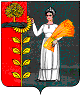 Р А С П О Р Я Ж Е Н И ЕАДМИНИСТРАЦИИ СЕЛЬСКОГО ПОСЕЛЕНИЯСРЕДНЕМАТРЕНСКИЙ СЕЛЬСОВЕТ
                  ДОБРИНСКОГО МУНИЦИПАЛЬНОГО РАЙОНА ЛИПЕЦКОЙ ОБЛАСТИ28.12.2012г                          с.Средняя Матренка                                     № 22-рО назначении ответственного за предоставление информации на официальный сайт сельского поселенияСреднематренский сельсовет в сети Интернет  Руководствуясь  Федеральными законами от 09.02.2009 года № 8-ФЗ «Об обеспечении доступа к информации о деятельности государственных органов и органов местного самоуправления», от 06.10.2003 года № 131-ФЗ «Об общих принципах организации местного самоуправления в Российской Федерации»:1.Назначить ответственным за предоставление информации для соответствующих разделов и подразделов официального сайта сельского поселения Среднематренский сельсовет в сети Интернет специалистом 1 разряда Волкову Светлану Нургалеевну. Глава администрации             сельского поселенияСреднематренский сельсовет                                                           Н.А.Гущина